配件说明图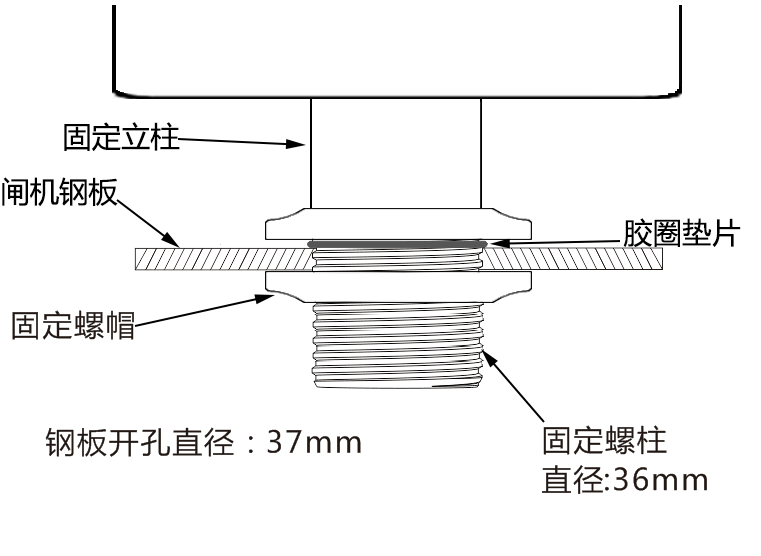 定位开孔位置钢板开孔直径37mm，具体位置需视情况而定。一体机以出厂配置安装时，仰角约为5°。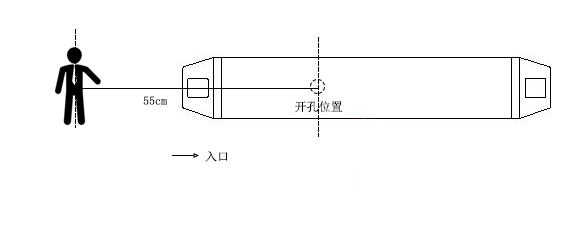 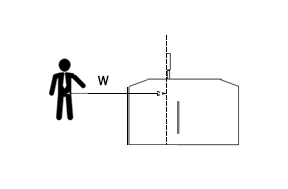 加装出厂立柱范围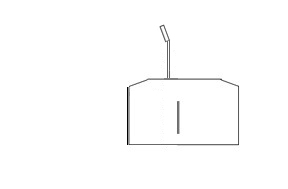 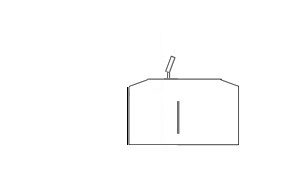 固定一体机安装流程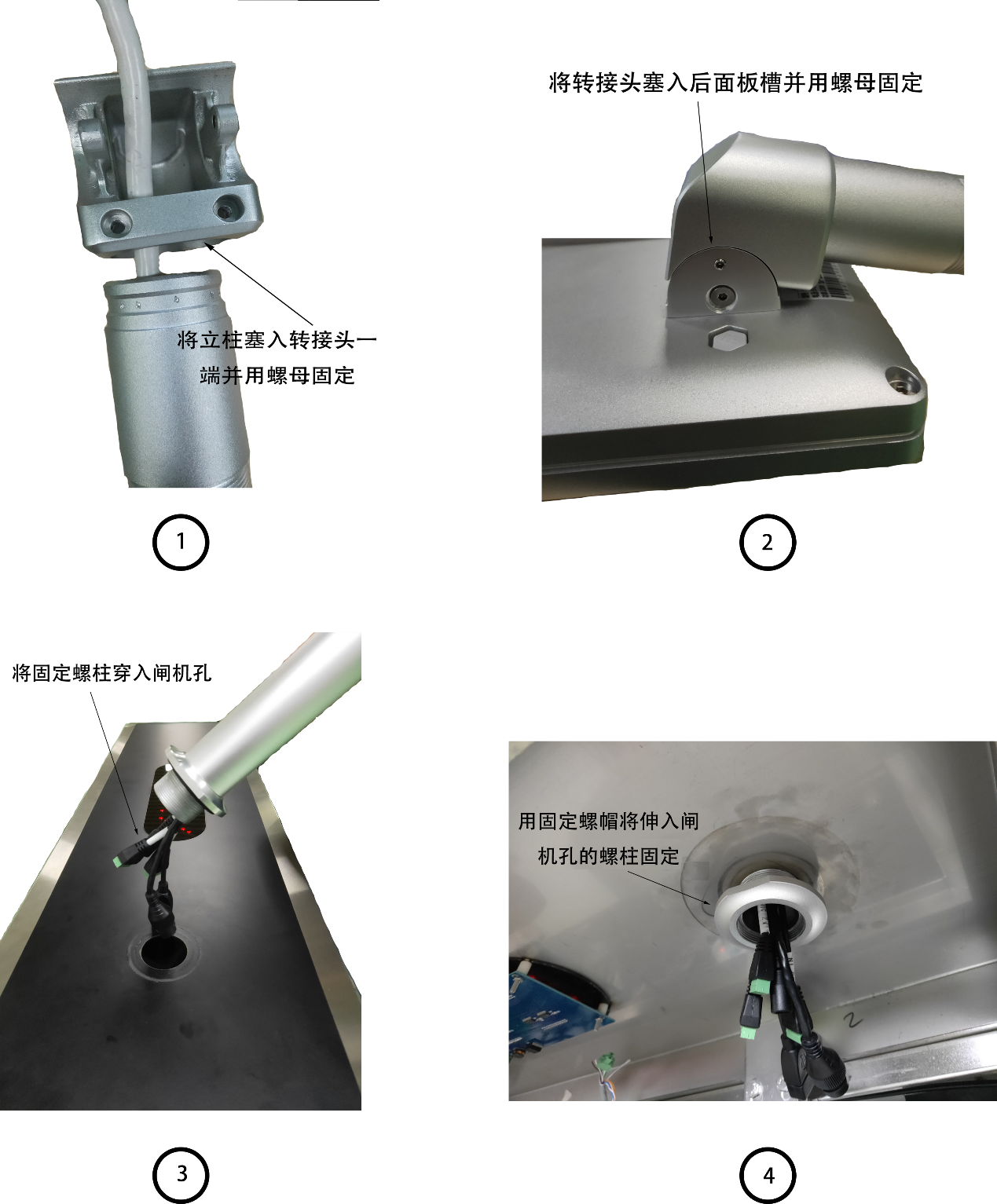 将一体机塞入钢板的开孔处，使用垫片和螺帽固定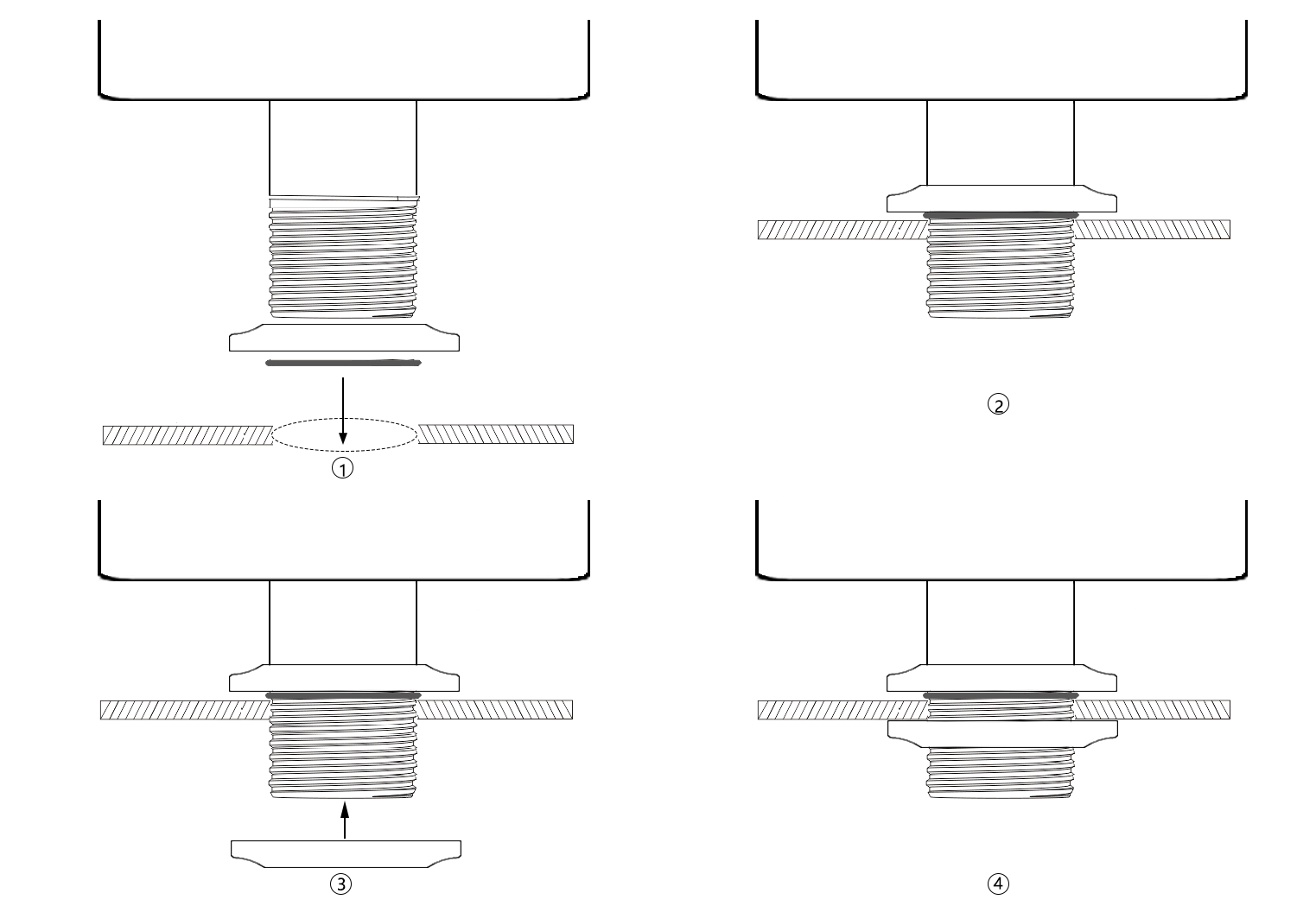 调整一体机角度一体机可在强逆光条件下使用，根据具体情况调整一体机角度，±5°为佳,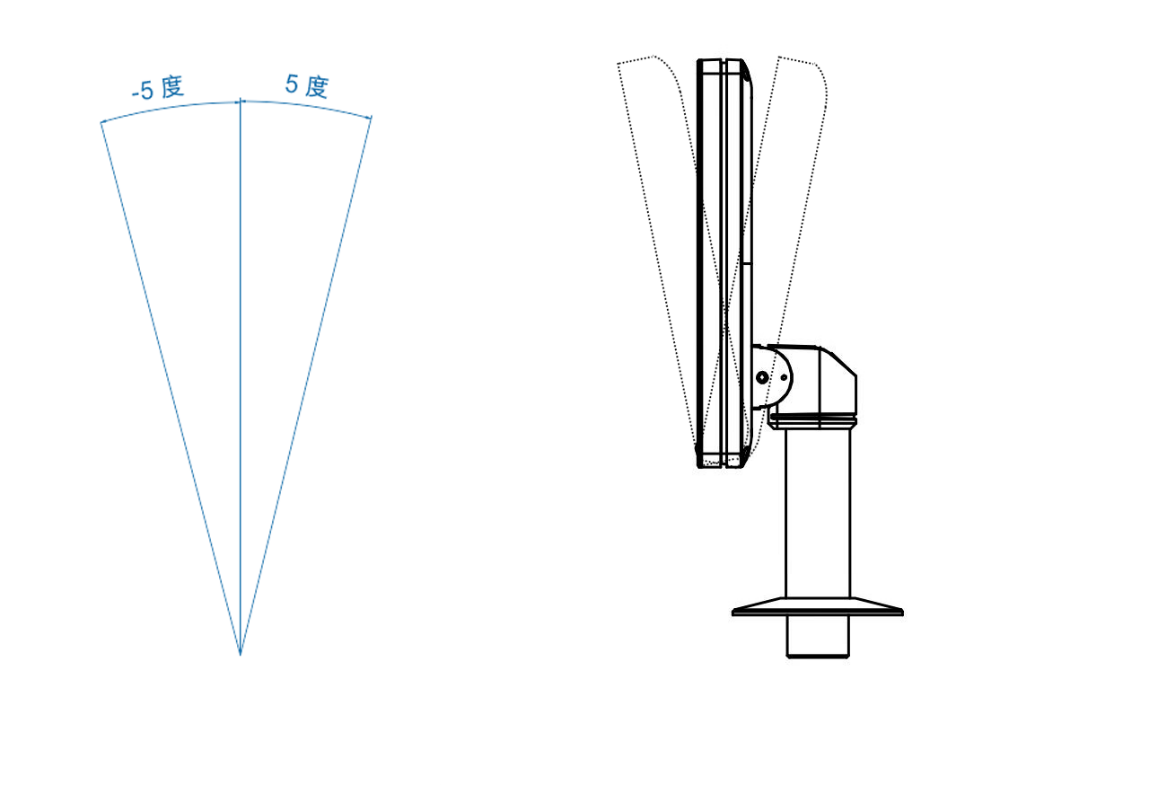 接口说明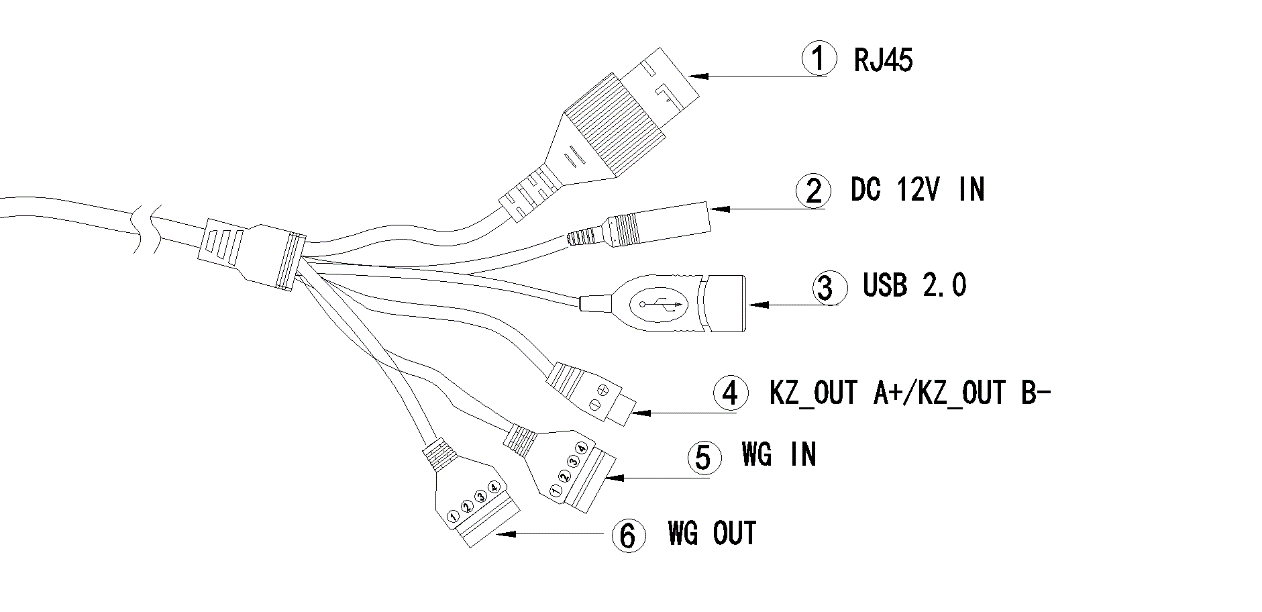 人与闸机距离w可识别身高范围55cm150~185cm60cm145~190cm65cm140~195cm人与闸机距离w可识别身高范围65cm130~185cm75cm130~190cm85cm130~195cm序号名称数量备注A2电源1DC12V IN3USB1USB 2.04开关量输出1开关量输出接口 A+/B-5韦根协议输入接口1D0D16韦根协议输出接口1① vcc12V②GND③D0④D1